Supplemental Fig. 1 Quality evaluation of included studies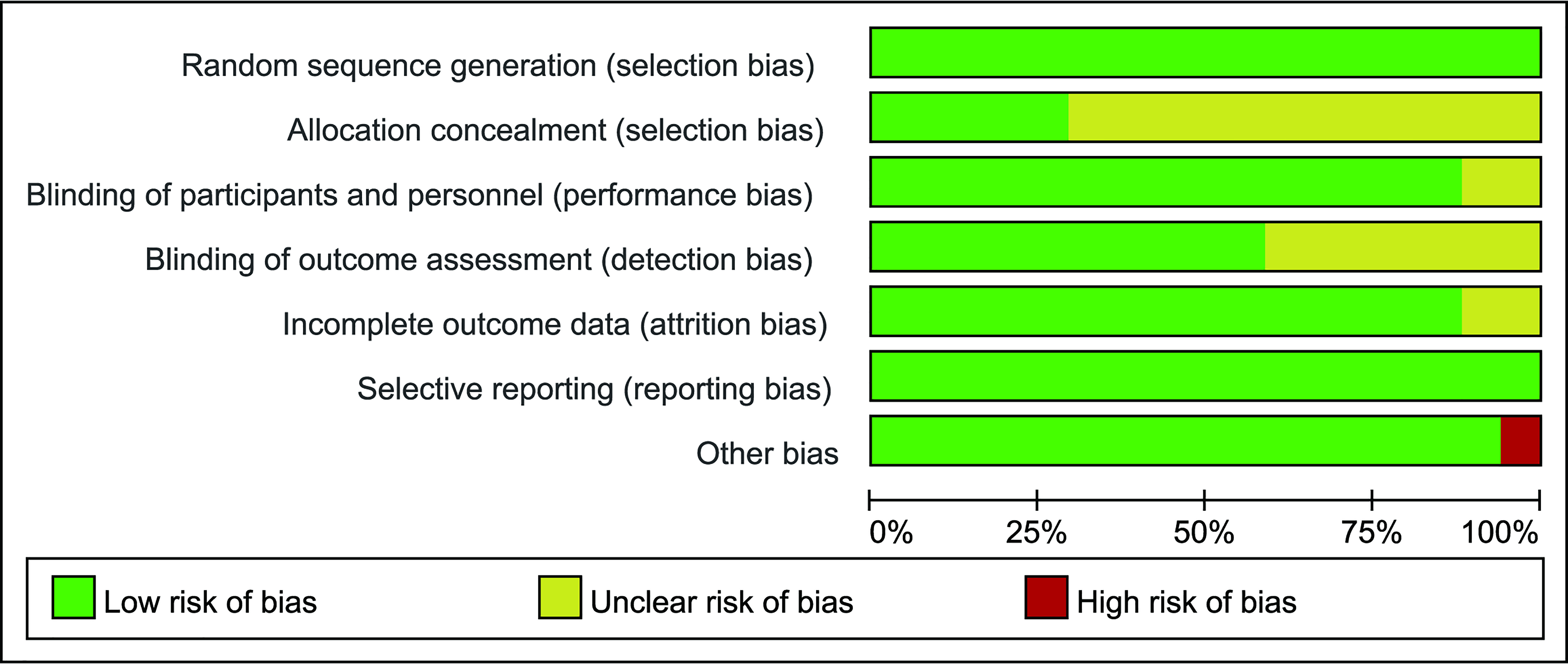 Supplemental Fig. 2 Quality assessment of included studies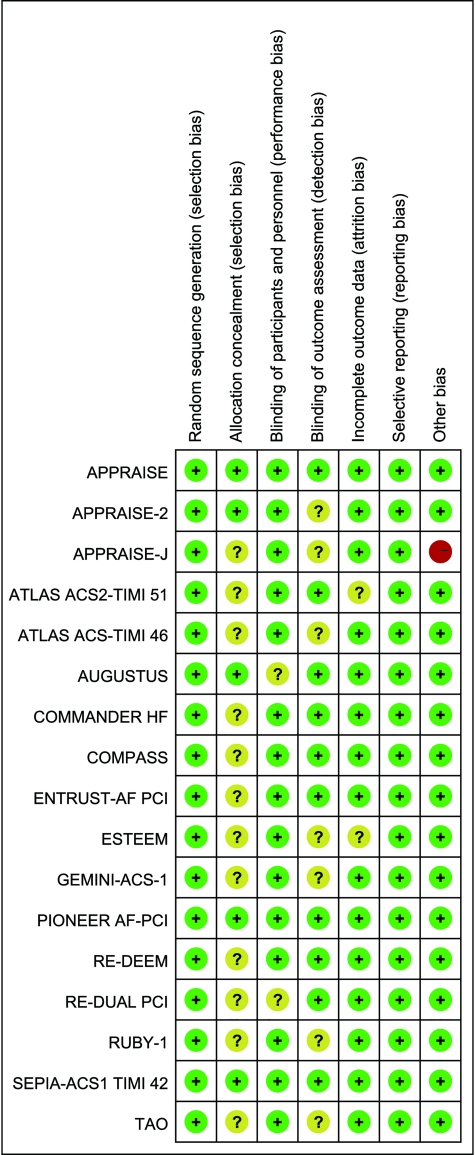 Supplemental Fig. 3A Subgroup analysis of Major adverse cardiovascular events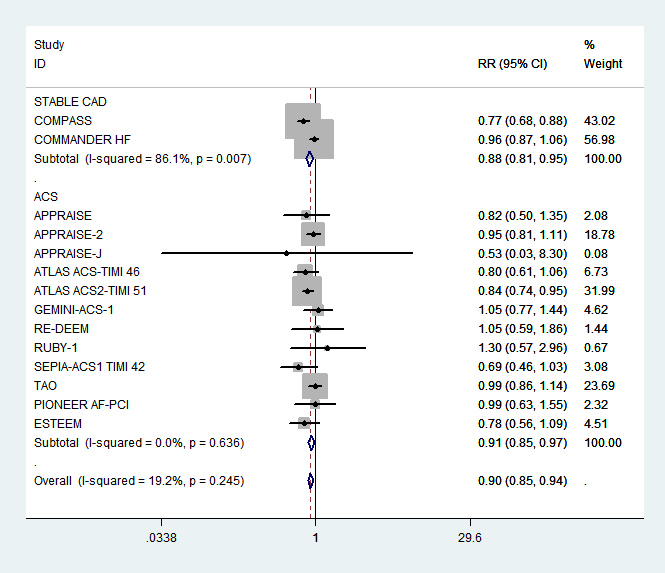 Supplemental Fig. 3B Subgroup analysis of Cardiovascular death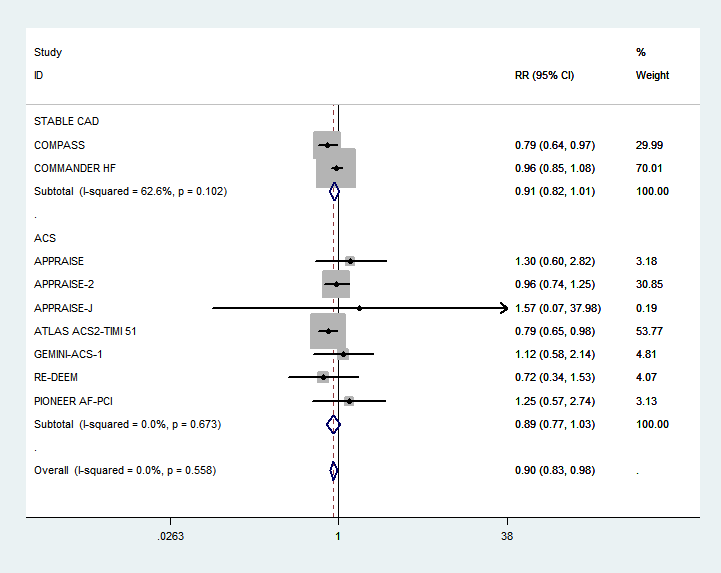 Supplemental Fig. 3C Subgroup analysis of Myocardial infarction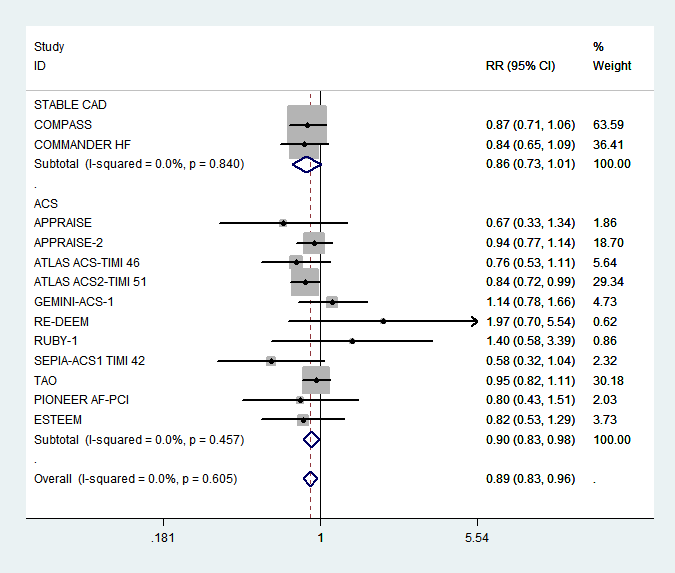 Supplemental Fig. 3D Subgroup analysis of Ischemic stroke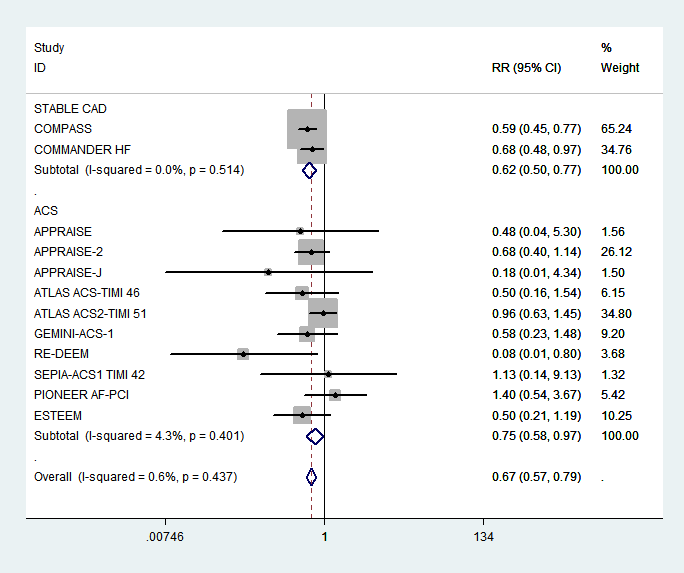 Supplemental Fig. 3E Subgroup analysis of All-cause death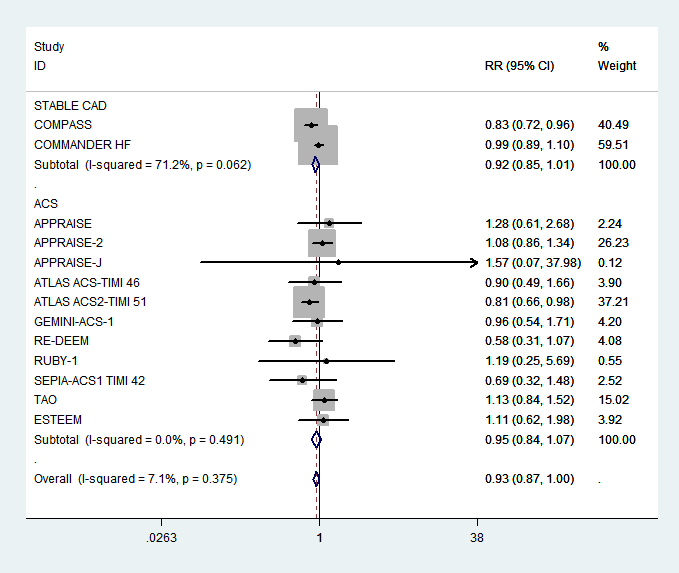 Supplemental Fig. 3F Subgroup analysis of Stent thrombosis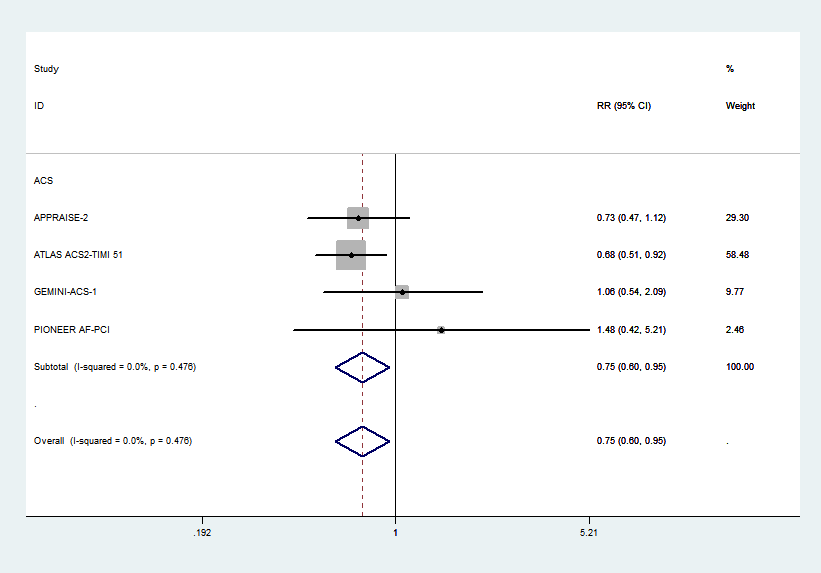 Supplemental Fig. 3G Subgroup analysis of TIMI major bleeding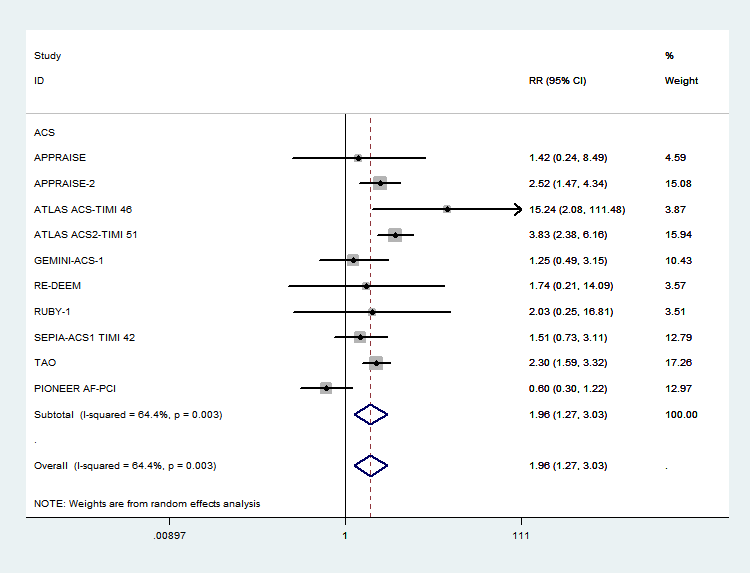 Supplemental Fig. 3H Subgroup analysis of TIMI minor bleeding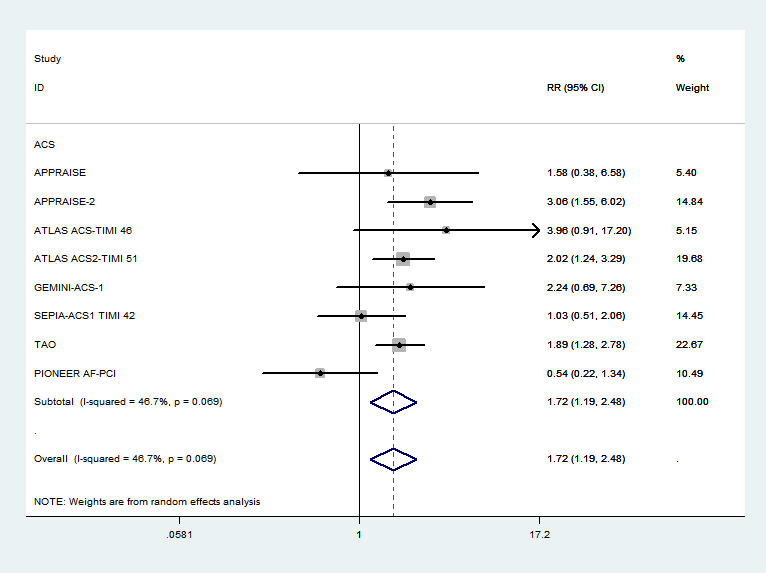 Supplemental Fig. 3I Subgroup analysis of ISTH major bleeding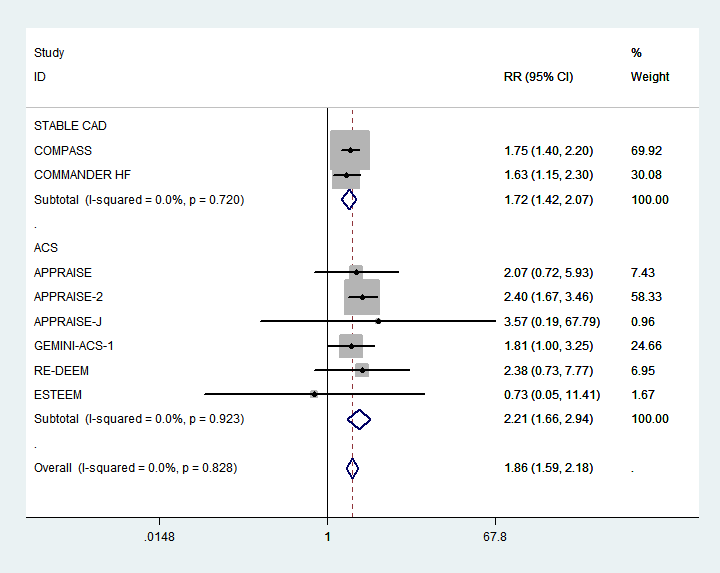 Supplemental Fig. 3J Subgroup analysis of Intracranial hemorrhage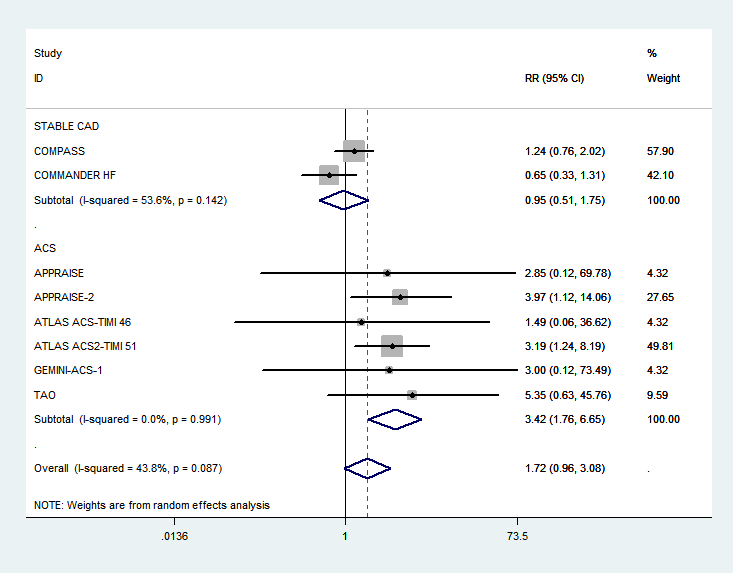 Supplemental Fig. 4A Sensitivity analysis of the rate of TIMI major bleeding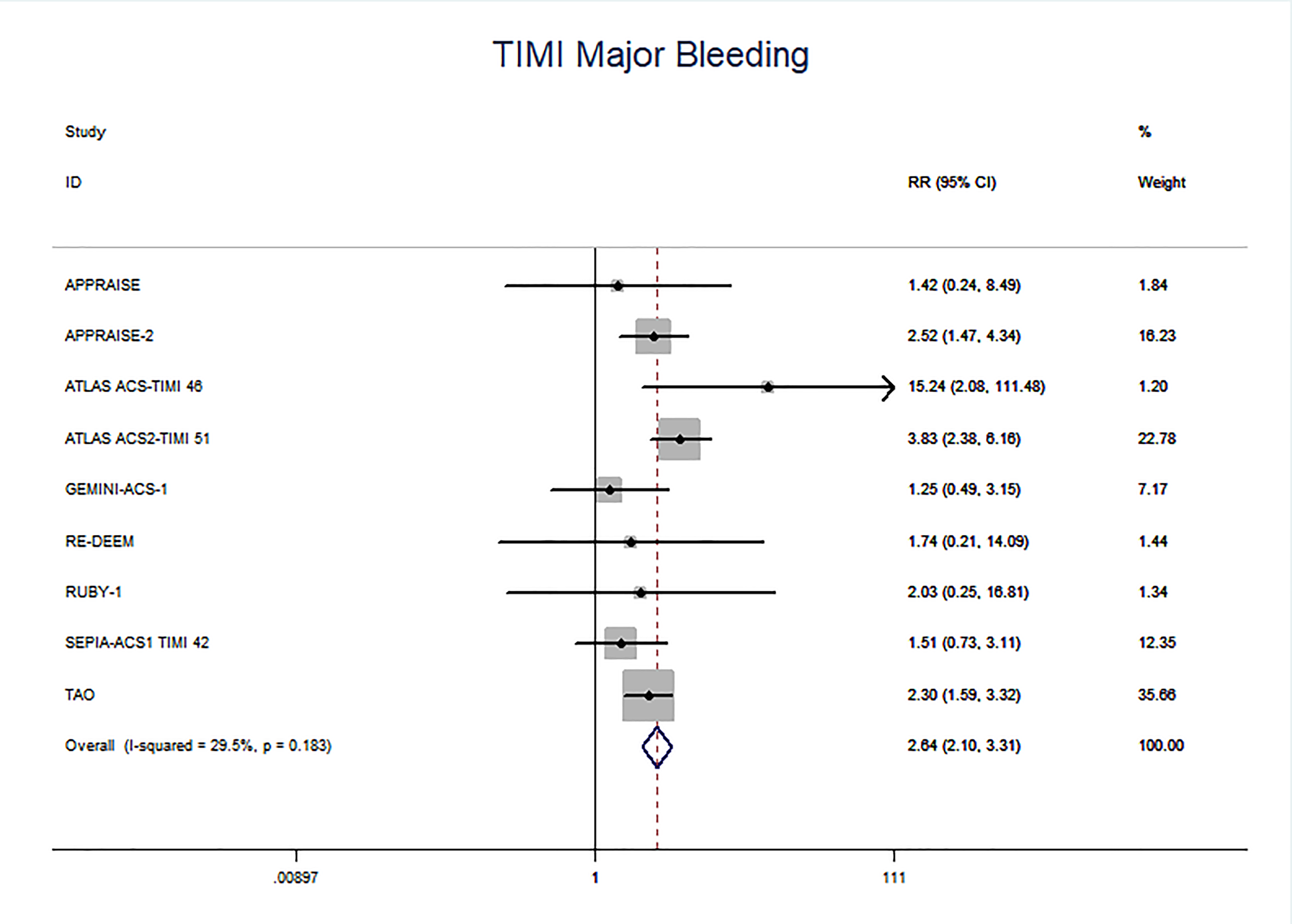 Supplemental Fig. 4B Sensitivity analysis of the rate of TIMI minor bleeding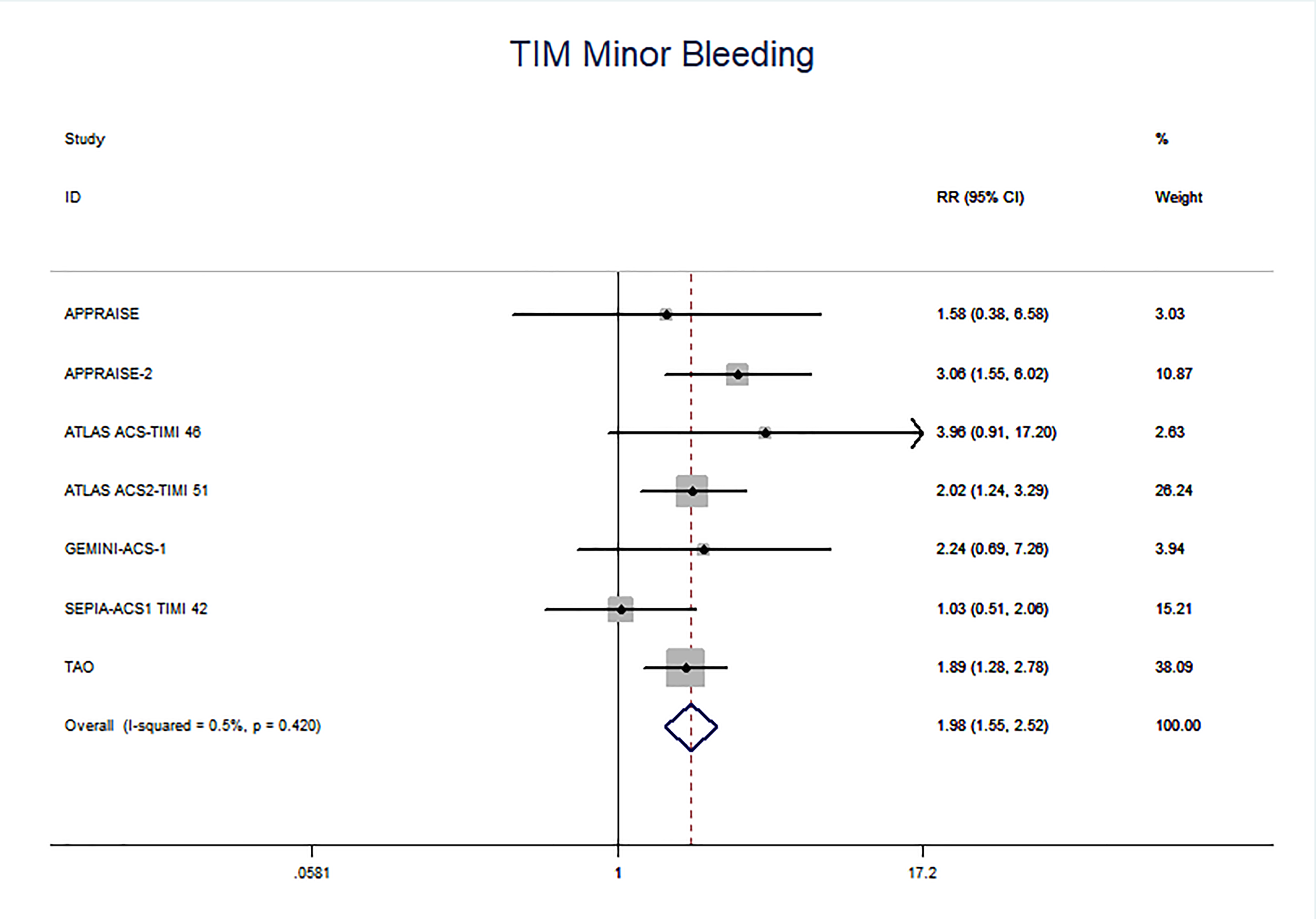 Supplemental Fig. 4C Sensitivity analysis of the rate of ISTH major bleeding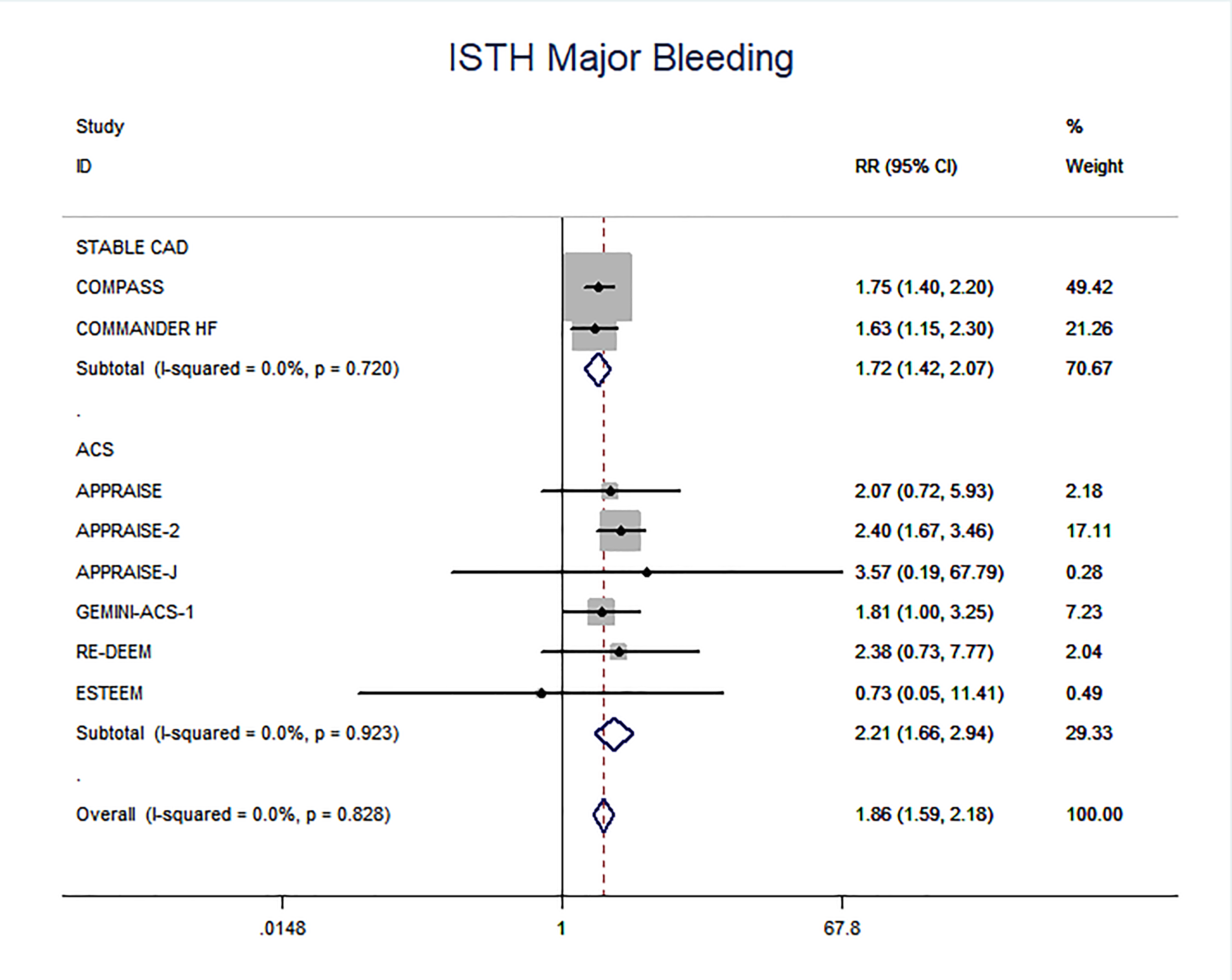 Supplemental Fig. 4D Sensitivity analysis of the rate of Intracranial hemorrhage 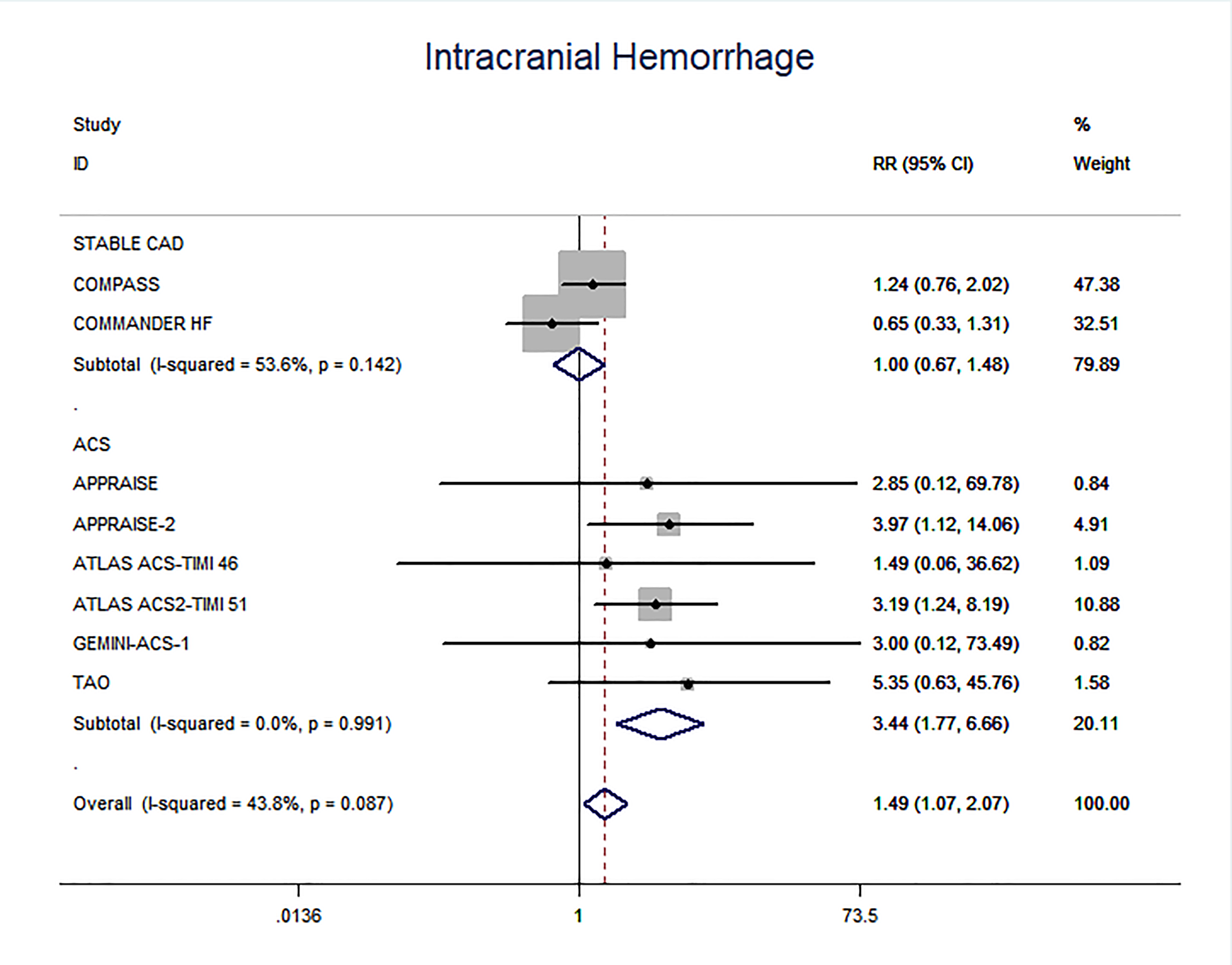 Supplemental Fig. 5A The result of Major adverse cardiovascular events with Random-Effect Model 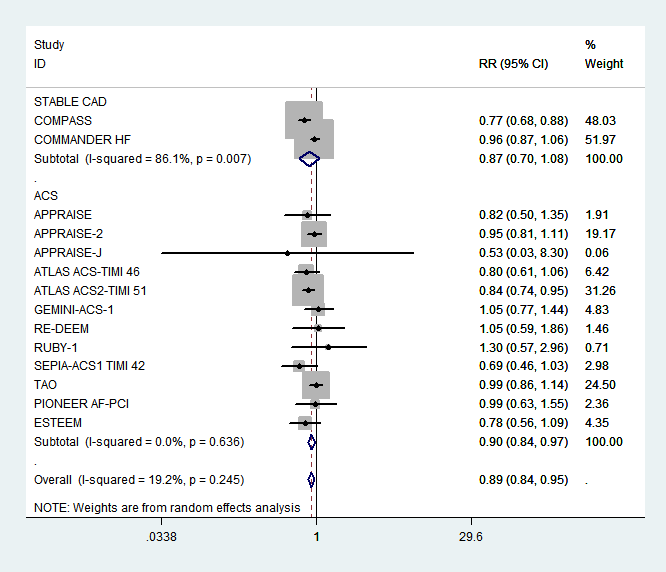 Supplemental Fig. 5B The result of Cardiovascular death with Random-Effect Model 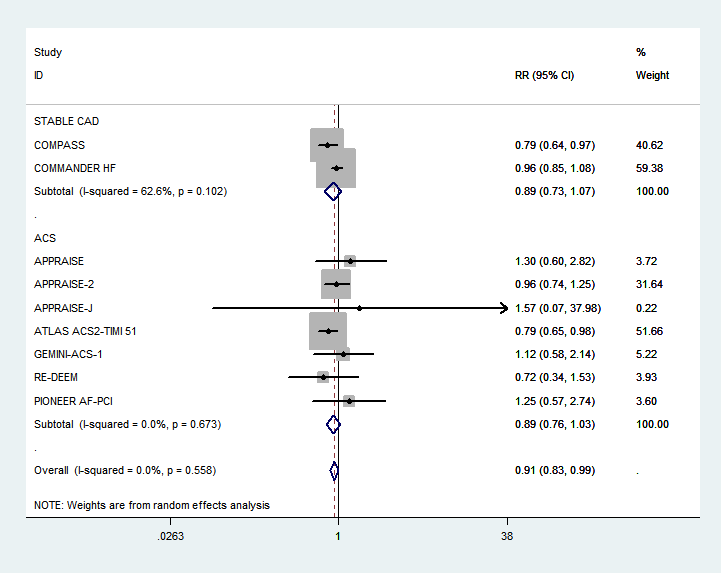 Supplemental Fig. 5C The result of Myocardial infarction with Random-Effect Model 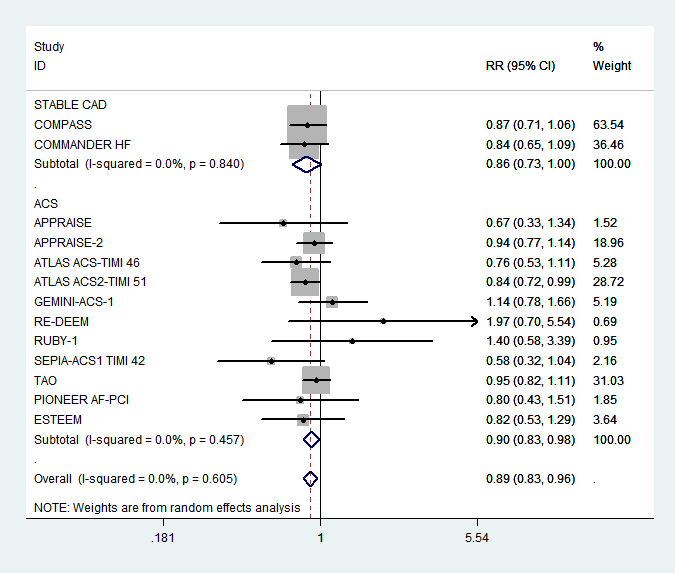 Supplemental Fig. 5D The result of Ischemic stroke with Random-Effect Model 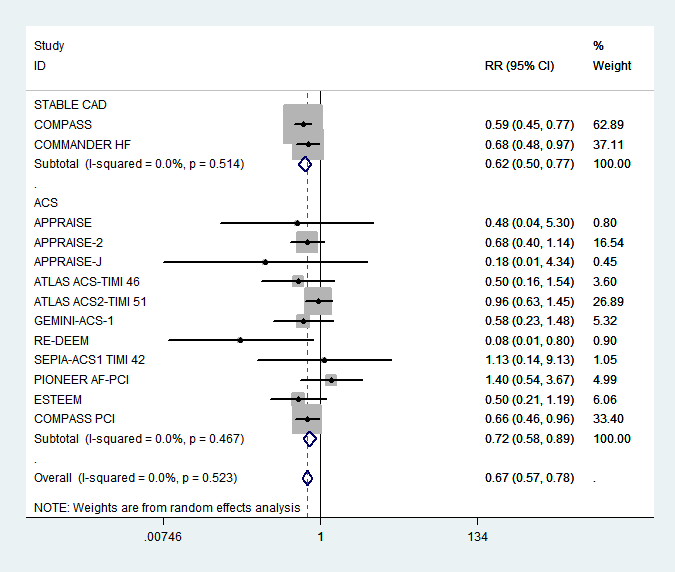 Supplemental Fig. 5E The result of All-cause death with Random-Effect Model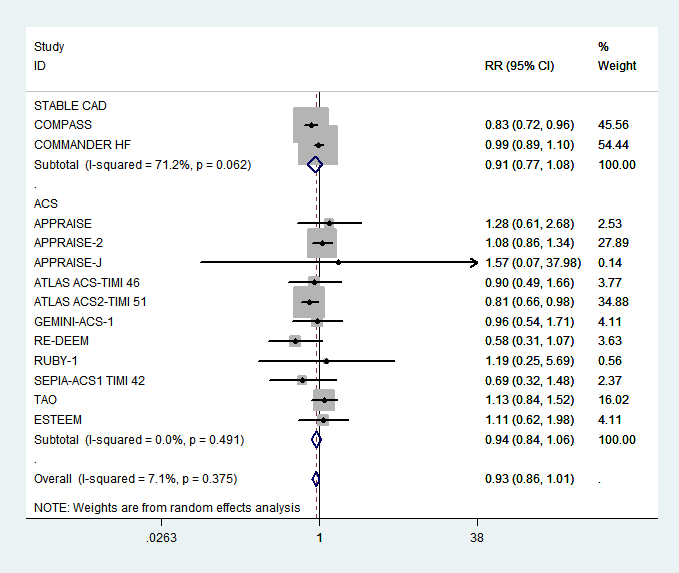 Table S1    Clinical Characteristics of the Included ParticipantsTable S2   Efficacy and Safety Endpoints of Included StudiesISTH: International Society of Thrombosis and Hemostasis; TIMI: thrombolysis in myocardial infarction; StudyAge (years)  Female sexHypertensionTobacco useDiabetesHeart failure or LVEF≤40%Previous cerebrovascular diseasePrevious peripheral diseaseCOMPASS 68.222.00%75.50%21.40%37.70%21.50%3.80%27.30%COMMANDER HF66.422.90%75.30%Not reported40.90%100%9%Not reportedAPPRAISE6124.10%Not reportedNot reported22.50%11.90%4.20%4.90%APPRAISE-26732.20%Not reportedNot reported47.80%28.10%10.00%18.10%APPRAISE-J64.613.20%Not reportedNot reported39.70%9.30%4%1.30%ATLAS ACS-TIMI 4657.422.80%57.20%62.10%19.30%Not reportedNot reportedNot reportedATLAS ACS 2–TIMI 5161.725.30%67.40%Not reported32%Not reportedNot reportedNot reportedGEMINI-ACS-16225%73%33%30%10%Not reportedNot reportedRE-DEEM61.824%66.60%Not reported31.30%11.70%Not reported6.50%RUBY-156.920.40%60.40%42.20%22.00%2.40%2.90%3.60%SEPIA-ACS1 TIMI 4261.430.60%69%31.50%28.20%Not reportedNot reportedNot reportedTAO6230.10%71.20%33.40%28.50%Not reported5.20%Not reportedESTEEM6831%52.2%26.5%22.5%Not reported4%Not reportedRE-DUAL PCI7125%Not reportedNot reported37.3%Not reported8.9%Not reportedENTRUST-AF PCI7025.6%90.1%Not reported34%54.8%12.5%10.5%AUGUSTUS70.729%88.3%Not reported36.4%42.8%13.7%Not reportedPIONEER AF-PCI7025.5%Not reported6.6%Not reportedNot reportedNot reportedNot reportedStudyYearThe major efficacy endpointsThe major safety endpointsCOMPASS 2017the composite of cardiovascular death, stroke, or myocardial infarction ISTHCOMMANDER HF2018the composite of death from any cause, myocardial infarction, or strokeISTHAPPRAISE2009the composite of cardiovascular death, myocardial infarction, severe recurrent ischemia, or ischemic strokeTIMIAPPRAISE-22011the composite of cardiovascular death, myocardial infarction, or ischemic strokeISTH TIMI APPRAISE-J2013the composite of all deaths, nonfatal myocardial infarction, unstable angina, and strokeISTH ATLAS ACS-TIMI 462009the composite of death, myocardial infarction, stroke, or severe recurrent ischemia requiring revascularization TIMIATLAS ACS 2–TIMI 512012a composite of death from cardiovascular causes, myocardial infarction, or stroke (ischemic, hemorrhagic, or stroke of uncertain cause)TIMIGEMINI-ACS-12017the composite of cardiovascular death, myocardial infarction, stroke, or definite stent thrombosisISTH TIMI RE-DEEM2011the composite of cardiovascular death, non-fatal myocardial infarction, and non-hemorrhagic strokeISTH TIMI RUBY-12011a composite of death, stroke, myocardial infarction, systemic thromboembolism, and severe recurrent ischemiaISTH TIMISEPIA-ACS1 TIMI 422009a composite of all-cause death, myocardial infarction, severe recurrent myocardial ischemia requiring urgent revascularization, or bailout use of a glycoprotein IIb/IIIa inhibitor for recurrent ischemia or a thrombotic complication during percutaneous coronary intervention up to 7 daysTIMITAO2013the composite of all-cause death or new myocardial infarction from randomization to day 7TIMIESTEEM2008the composite clinical endpoint of death (all-cause mortality), nonfatal MI, and severe recurrent ischemia.ISTHRE-DUAL PCI2017a composite efficacy endpoint of thromboembolic events (myocardial infarction, stroke, or systemic embolism), death, or unplanned revascularization.ISTHENTRUST-AF PCI2019the composite of cardiovascular death, stroke, systemic embolic events, myocardial infarction, and definite stent thrombosis.ISTHAUGUSTUS2019 the composite of death or ischemic events (stroke, myocardial infarction, stent thrombosis, or urgent revascularization)ISTHPIONEER AF-PCI2016a composite of death from cardiovascular causes, myocardial infarction, or stroke.TIMI